Извещение о проведении запроса котировоксреди субъектов малого предпринимательстваУважаемые господа!Номер извещения на официальном сайте:            			                              .Администрация города Югорска приглашает принять участие в размещении муниципального заказа у субъектов малого предпринимательства способом запроса котировок на поставку товара для муниципальных нужд города Югорска.Предмет муниципального контракта: поставка средств вычислительной техники.Перечень товаров и объем поставки:Максимальная цена муниципального контракта: 238 558 (двести тридцать восемь тысяч пятьсот пятьдесят восемь) рублей 00 копеек. В цену товаров  должны быть включены расходы на перевозку, доставку  и выгрузку  товара   по указанному  адресу, расходы, связанные с тарой, упаковкой и маркировкой товара, а также расходы, связанные со страхованием, уплатой таможенных пошлин, налогов и сборов, других обязательных платежей, включая НДС.  Источник финансирования: бюджет города Югорска на 2013 год.Место доставки поставляемого товара: администрация г.Югорска, 628260, ул. 40 лет Победы, 11, г.Югорск, Ханты-Мансийский автономный округ-Югра, Тюменская область.Срок и условия оплаты товара: безналичное перечисление в течение 10 (десяти) рабочих дней с момента подписания товарной накладной.Сроки поставки товара: в течение 30 дней со дня подписания муниципального контракта.Гарантийный срок поставщика на оборудование должен составлять один год со дня подписания товарной накладной. Гарантийный срок производителя оборудования – один год.Продукция  должна быть в упаковке фирмы-производителя. На изделии и упаковке должны быть  указаны официальные знаки соответствия фирмы-производителя. Обязательно при поставке товара должна быть инструкция по установке и эксплуатации компьютерной техники, условия гарантийных обязательств. Правильно заполненный гарантийный талон, в котором правильно и четко указаны: модель, серийный номер изделия, дата продажи, четкие печати фирмы-продавца, подписи покупателя. Серийный номер и модель изделия должны соответствовать указанным в гарантийном талоне.Следующие товары, поставляемые для муниципальных нужд: мониторы цветного изображения с жидкокристаллическим экраном, принтеры лазерные, копировальные аппараты – должны иметь класс энергетической эффективности не ниже класса «А».Товар  должен соответствовать документации производителя.В случае Вашего согласия принять участие в  поставке товара, прошу направить котировочную заявку (Форма 1) по адресу: 628260, администрация города Югорска, управление экономической политики, ул.40 лет Победы,11, каб.310, г.Югорск, Ханты-Мансийский автономный округ-Югра, Тюменская область. Е-mail: omz@ugorsk.ru.Срок подачи котировочных заявок: прием котировочных заявок осуществляется в рабочие дни с 9.00 часов по местному времени «31» мая 2013 г. до 13.00 часов по местному времени «18» июня 2013 г.Требования к участникам размещения заказа: 1.Участник размещения заказа должен соответствовать требованиям, установленным статьей 4 Федерального закона от 24.07.2007 № 209-ФЗ «О развитии малого и среднего предпринимательства Российской Федерации», в соответствии с которым к субъектам малого предпринимательства относятся внесенные в единый государственный реестр юридических лиц потребительские кооперативы  и коммерческие организации (за исключением государственных и муниципальных унитарных предприятий), а также физические лица, внесенные в единый государственный реестр индивидуальных предпринимателей и осуществляющие предпринимательскую деятельность без образования юридического лица (далее - индивидуальные предприниматели), крестьянские (фермерские) хозяйства, соответствующие следующим условиям:1) для юридических лиц – суммарная доля участия Российской Федерации, субъектов Российской Федерации, муниципальных образований, иностранных юридических лиц, иностранных граждан, общественных и религиозных организаций (объединений), благотворительных и иных фондов в уставном (складочном) капитале (паевом фонде) указанных юридических лиц не должна превышать 25% (за исключением активов акционерных инвестиционных фондов и закрытых паевых инвестиционных фондов), доля участия, принадлежащая одному или нескольким юридическим лицам, не являющимся субъектами малого предпринимательства, не должна превышать 25% (данное ограничение не распространяется на хозяйственные общества, деятельность которых заключается в практическом применении (внедрении) результатов интеллектуальной деятельности (программ для электронных вычислительных машин, баз данных, изобретений, полезных моделей, промышленных образцов, селекционных достижений, топологий интегральных микросхем, секретов производства (ноу-хау), исключительные права на которые принадлежат учредителям (участникам) таких хозяйственных обществ - бюджетным научным учреждениям или созданным государственными академиями наук научным учреждениям либо бюджетным образовательным учреждениям высшего профессионального образования или созданным государственными академиями наук образовательным учреждениям высшего профессионального образования);2) средняя численность работников за предшествующий календарный год не должна превышать следующего предельного значения средней численности работников для субъектов малого предпринимательства – 100 человек включительно;3) выручка от реализации товаров (работ, услуг) без учета налога на добавленную стоимость или балансовая стоимость активов (остаточная стоимость основных средств и нематериальных активов) за предшествующий календарный год не должна превышать предельные значения, установленные Правительством Российской Федерации для субъектов малого предпринимательства – 400 млн.рублей.2. Отсутствие в реестре недобросовестных поставщиков сведений об участнике размещения заказа.Любой участник размещения заказа вправе подать только одну котировочную заявку, внесение изменений в которую не допускается.Требование к участнику размещения заказа: отсутствие в реестре недобросовестных поставщиков сведений об участнике размещения заказа.Проведение переговоров между заказчиком и участником размещения заказа в отношении поданной им котировочной заявки не допускается.Котировочная заявка, поданная в письменной форме, должна быть подписана руководителем и скреплена соответствующей печатью в случае ее наличия. Подчистки и исправления не допускаются, за исключением исправлений, парафированных лицами, подписавшими котировочную заявку. Факсимильная копия котировочной заявки к рассмотрению не принимается. Котировочная заявка, поданная в форме электронного документа, должна быть с электронной подписью, соответствующей требованиям Федерального закона от 6 апреля 2011 г. N 63-ФЗ "Об электронной подписи". Котировочные заявки, поданные после дня окончания срока подачи котировочных заявок, не рассматриваются и в день их поступления возвращаются участникам размещения заказа, подавшим такие заявки.Котировочные заявки не рассматриваются и отклоняются, если они не соответствуют требованиям, установленным в настоящем запросе котировок, или предложенная в котировочных заявках цена товаров, работ, услуг превышает максимальную цену, указанную в настоящем запросе котировок. Срок подписания победителем муниципального контракта:Победитель в проведении запроса котировок должен предоставить заказчику подписанные со своей стороны два экземпляра муниципального контракта в срок не позднее семи календарных дней со дня подписания протокола рассмотрения и оценки котировочных заявок.Муниципальный контракт с победителем в проведении запроса котировок будет подписан не ранее семи дней со дня размещения на официальном сайте протокола рассмотрения и оценки котировочных заявок и не позднее, чем через 20 дней со дня подписания указанного протокола.Уведомляю Вас, что направление заказчиком запроса котировок и представление поставщиков котировочной заявки не накладывает на стороны никаких обязательств.Контактные лица заказчика: Дергилев Олег Владимирович, начальник отдела информационных ресурсов управления информационной политики администрации города Югорска, e-mail: inform@ugorsk.ru, тел.(34675) 5-00-61.Глава администрации города Югорска							М. И. БодакСогласовано:Начальник отдела информационных ресурсов управления информационной политики администрации города Югорска     						О.В. Дергилев  Форма 1В единую комиссию по размещению заказовКОТИРОВОЧНАЯ ЗАЯВКАДата ________Уважаемые господа!Изучив  запрос котировок от «____»__________ 2013 года №________, номер извещения на официальном сайте:_________________________, получение которого настоящим удостоверяется, мы, _____________________________________________________________________________ (указывается сведения об участнике размещения заказа: наименование (для юридического лица), фамилия, имя, отчество (для физического лица, в том числе индивидуального предпринимателя)Готовы осуществить  поставку товаров в полном соответствии с условиями запроса котировок.О себе сообщаем:- место нахождения (для юридического лица):____________________________________- место жительства (для физического лица, в том числе индивидуального предпринимателя):_______________________________________ - идентификационный номер налогоплательщика (ИНН) ________________________- КПП (для юридических лиц):______________________________________________- банковские реквизиты:___________________________-  номер контактного телефона: __________________.Мы предлагаем осуществить  поставку товара в следующем объеме и  на следующих условиях:  В цену товаров  включены расходы на перевозку, доставку  и выгрузку  товара   по указанному  адресу, расходы, связанные с тарой, упаковкой и маркировкой товара, а также расходы, связанные со страхованием, уплатой таможенных пошлин, налогов и сборов, других обязательных платежей, включая НДС (в случае если участник размещения заказа не является плательщиком НДС, то необходимо указать « без НДС»).  Мы согласны исполнить условия контракта, указанные в извещении о проведении запроса котировок.Настоящим подтверждаем, что в соответствии со ст. 4 Федерального закона от 24.07.2007 № 209-ФЗ мы являемся субъектом малого предпринимательства:- средняя численность работников за предшествующий календарный год не превысила ста человек включительно;- выручка от реализации товаров (работ, услуг) без учета налога на добавленную стоимость или балансовая стоимость активов (остаточная стоимость основных средств и нематериальных активов) за предшествующий календарный год не превысила 400 млн.руб.;- суммарная доля участия Российской Федерации, субъектов Российской Федерации, муниципальных образований, иностранных юридических лиц, иностранных граждан, общественных и религиозных организаций (объединений), благотворительных и иных фондов в уставном (складочном) капитале (паевом фонде) указанных юридических лиц не превышает двадцать пять процентов (за исключением активов акционерных инвестиционных фондов и закрытых паевых инвестиционных фондов), доля участия, принадлежащая одному или нескольким юридическим лицам, не являющимся субъектами малого предпринимательства, не превышает двадцать пять процентов (для юридических лиц).Дополнительно мы принимаем на себя следующие обязательства: _______________ __________________________       ______________             __________________________Должность                                                                  подпись                                                           (Ф.И.О.)                                                                                         М.П.Подписывает руководитель участника – юридического лица (индивидуальный предприниматель, иное физическое лицо, представитель участника, действующий на основании доверенности).   Указывается должность, фамилия, имя, отчество; подпись заверяется печатью (в случае ее наличия).  МУНИЦИПАЛЬНЫЙ  КОНТРАКТ  № ____на поставку товараг.  Югорск	                                                                             	«      » _________________201__г.	Администрация города Югорска, именуемая  в  дальнейшем  «Заказчик», в лице _________________________________________________________________________________, действующего на основании Устава города Югорска,   с  одной   стороны,   и     _____________________________________,  именуемое   в  дальнейшем  «Поставщик», в  лице ________________________________________________________,  действующего на   основании ______________________________________,   с другой стороны, вместе по тексту именуемые Стороны, заключили настоящий муниципальный контракт (далее – контракт) о  нижеследующем:1. Предмет и общие условия контракта1.1. В соответствии с решением Единой комиссии по размещению заказов на поставку товаров, выполнение работ, оказания услуг для муниципальных нужд и нужд бюджетных учреждений города Югорска (протокол № ____ от __________201__ г.) Поставщик  обязуется  передать  Заказчику средства вычислительной техники  (далее  -  товар),  а Заказчик обязуется принять и оплатить товар  в  установленном  настоящим   контрактом  порядке,  форме  и  размере.  1.2. Наименование, количество,  комплектность,  цена товара,   поставляемого   по  настоящему  контракту,   согласованы и зафиксированы сторонами в спецификации (Приложение № 1), которая является неотъемлемой  частью  настоящего  контракта. 1.3. Поставка  товара  по контракту будет осуществляться в адрес  Заказчика,  либо в адрес лица, указанного  Заказчиком  в  настоящем  контракте  в  качестве Получателя.  1.4. Товар   Поставщик   обязуется   передать   в  собственность Заказчика   в  согласованном  количестве и комплектности,  установленного  качества,  в  надлежащей  упаковке (таре), обеспечивающей полную сохранность товара и предохранение его от повреждений при перевозке и хранении.1.5. На    момент   передачи   Заказчику   товара последний   должен   принадлежать   Поставщику   на   праве  собственности, не  быть  заложенным   или арестованным, не  являться   предметом  исков третьих лиц.	1.6. Товар по качеству должен соответствовать требованиям, регламентируемым действующими нормативными документами.2. Риск случайной гибели товара2.1. Риск  случайной  гибели  или случайной  порчи,  утраты  или  повреждения товара,  являющегося   предметом   настоящего   контракта,   несет   Поставщик  или  Заказчик  в зависимости  от  того,  кто  из  них  обладал  правом  собственности   на  товар  в   момент случайной гибели или случайного повреждения его.3. Порядок поставки товаров		3.1. Поставщик осуществляет поставку  товара путем передачи товара Покупателю по следующему    адресу: 628260, Тюменская область, Ханты-Мансийский автономный округ-Югра, г. Югорск, ул. 40 лет Победы, 11.3.2.Поставщик обязуется поставить товар в течение 30 дней с момента подписания муниципального контракта. 3.3. Товар  считается  поставленным  надлежащим  образом,  а  Поставщик   выполнившим    свои   обязательства   полностью  с  момента передачи  товара Заказчику.   При   этом   право   собственности   на   товар  переходит  от  Поставщика  к  Заказчику в момент   приемки товара  Заказчиком.4.  Цена  и порядок расчетов4.1. Общая  сумма по контракту (цена контракта) составляет __________________________________________________________________________________________________________В цену товаров  включены расходы на перевозку, доставку  и выгрузку  товара   по указанному  адресу, расходы, связанные с тарой, упаковкой и маркировкой товара, а также расходы, связанные со страхованием, уплатой таможенных пошлин, налогов и сборов, других обязательных платежей, включая НДС. 	4.2. Оплата по настоящему контракту производится путем перечисления денежных средств на расчетный счет Поставщика в следующем порядке: безналичное перечисление в течение 10 (десяти)  рабочих дней с момента подписания товарной накладной. 4.3. По каждому разделу спецификации (Приложение № 1) Поставщик оформляет отдельный комплект документов (счет на оплату, товарная накладная и др.).5. Порядок приемки товара по количеству, комплектности, объему и качеству5.1. Заказчик обязуется  предпринять  все  надлежащие  меры,  обеспечивающие принятие товара, поставленного Поставщиком   в  соответствии  с  условиями настоящего   контракта непосредственно  в  адрес, указанный   в   контракте.5.2. В   случае  отказа   Заказчика   от   переданного   (отгруженного) Поставщиком товара,  Заказчик  обязуется  обеспечить  сохранность  (ответственное хранение) этого товара по  правилам  ст. 514  ГК  РФ  и незамедлительно  уведомить  об этом  Поставщика.5.3. Приемка товара осуществляется лицом, уполномоченным Заказчиком в течение двадцати дней со дня поступления товара на склад Заказчика. При этом принятый товар должен быть осмотрен, проверен на соответствие условиям контракта по количеству, комплектности, объему и качеству.5.4. В случае выявления несоответствия поставляемого товара условиям настоящего контракта по качеству и количеству (несоответствия качества товара требованиям стандартов, технических или согласованных условий, скрытых недостатков товара и др.) Заказчик (представитель Заказчика) уведомляет об этом Поставщика,  составляет акт, перечисляющий недостатки и направляет его Поставщику с требованием устранить недостатки в срок, указанный в требовании. 	Поставщик обязан в течение указанного в требовании срока, устранить выявленные недостатки за свой счет. При устранении недостатков оформляется акт устранения недостатков.5.5. Датой поставки товара считается дата подписания сторонами товарной накладной или акта устранения недостатков.	5.6.  Некачественный (некомплектный) товар считается непоставленным.	6. Гарантийные обязательства        	 6.1. Поставщик гарантирует соответствие поставляемого товара техническим условиям при ее использовании и хранении и несет все расходы по замене или ремонту дефектного товара, выявленного Заказчиком в течение гарантийного срока, если дефект не зависит от условий хранения и неправильного обращения.6.2. Срок гарантии устанавливается: 	гарантийный срок поставщика на оборудование – один год со дня подписания товарной накладной. Гарантийный срок производителя оборудования – один год.6.3. В случае появившихся неполадок в работе товара в течение гарантийного срока необходимо предоставить замену неисправных деталей или произвести гарантийный ремонт в течение 30 дней с даты получения письменного уведомления (по факсу, электронной почте и т.п.).   Устранение неисправностей и дефектов товара, выявленных в течение гарантийного срока, производится за счет Поставщика в Сервисном центре Поставщика по адресу: _____________________________________________________________. Доставка этого товара в Сервисный центр и обратно в течение всего гарантийного срока также производится за счет Поставщика.6.4. При сроке ремонта более 15 дней Поставщик предоставляет Заказчику товар, аналогичный вышедшему из строя, во временное пользование на срок до окончания ремонта. Срок гарантийного обслуживания неисправного товара продлевается на время ремонта. Если ремонт неисправного товара превышает 30 календарных дней, то данный товар подлежит замене на новый товар.Неисправные, бракованные узлы и (или) детали, после замены по заключению специалистов службы гарантийного ремонта Сервисного центра становятся собственностью Поставщика и обратно не возвращаются.Если обнаруженные в товаре дефекты явились следствием его ненадлежащей эксплуатации или хранения Заказчиком, а также попыток ремонта/устранения дефектов самостоятельно либо назначенными Заказчиком лицами в течение гарантийного срока, то расходы по восстановлению и ремонту товара несет  Заказчик.6.5. В случае устранения дефектов или замены элементов товара или его частей гарантийный срок продлевается на количество затраченного для этого времени.	6.6. Все транспортные расходы, связанные с заменой или ремонтом товара несет Поставщик. 7. Ответственность сторон	7.1.  Сторона,  не исполнившая или ненадлежащим образом исполнившая свои  обязательства по контракту, несет ответственность, если не докажет, что надлежащее исполнение обязательств оказалось невозможным вследствие  действий обстоятельств непреодолимой   силы   (форс-мажор),  т.е.  чрезвычайных   и   непредотвратимых    обстоятельств при конкретных условиях конкретного периода времени.  При этом сторона, которая не исполняет обязательства по настоящему контракту вследствие действия непреодолимой силы, должна незамедлительно известить другую сторону о таких обстоятельствах и их влиянии на исполнение обязательств по контракту.Если обстоятельства непреодолимой силы действуют на протяжении трех последовательных месяцев, настоящий контракт может быть расторгнут любой из сторон путем направления письменного уведомления другой стороне.7.2. В случае просрочки исполнения Заказчиком обязательства, предусмотренного настоящим контрактом, Поставщик вправе потребовать уплату пеней в размере одной трехсотой действующей на день уплаты пеней ставки рефинансирования Центрального банка Российской Федерации. Пеня начисляется за каждый день просрочки исполнения обязательства, предусмотренного контрактом, начиная со дня, следующего после дня истечения установленного настоящим контрактом срока исполнения обязательства.    	7.3. В случае просрочки исполнения Поставщиком обязательств, предусмотренных настоящим контрактом, Поставщик уплачивает Заказчику  пеню в размере одной трехсотой действующей на день уплаты пени ставки рефинансирования Центрального банка Российской Федерации от суммы Контракта за каждый день просрочки. Указанная  неустойка  взыскивается  до  даты  фактического  исполнения  договорного  обязательства. Поставщик освобождается от уплаты пеней, если докажет, что просрочка исполнения указанного обязательства произошла вследствие непреодолимой силы или по вине другой стороны.	7.4. Уплата неустойки (штрафа, пени) и возмещение убытков,  причиненных  ненадлежащим исполнением обязательств,  не  освобождает  стороны  контракта от исполнения обязательств по контракту в полном объеме.	7.5. Ответственность сторон в иных случаях определяется в соответствии с законодательством Российской Федерации.8. Порядок разрешения споров	8.1. Споры, которые могут возникнуть при исполнении условий настоящего контракта, стороны будут стремиться разрешать в порядке досудебного разбирательства: путем переговоров,  обмена письмами,  уточнением  условий  контракта, составлением необходимых протоколов,  дополнений  и  изменений, обмена телеграммами, факсами и др. При этом  каждая  из  сторон  вправе  претендовать  на  наличие  у  нее   в письменном виде результатов разрешения возникших вопросов.	8.2. При недостижении  взаимоприемлемого решения стороны вправе передать  спорный   вопрос  на  разрешение в Арбитражный суд Ханты-Мансийского автономного округа-Югры.9. Порядок изменения и расторжения контракта	9.1. Любые изменения и дополнения к настоящему Контракту имеют силу в том случае, если они оформлены в письменном виде и подписаны обеими сторонами.	9.2. Досрочное расторжение Контракта возможно по соглашению сторон либо по основаниям, предусмотренным действующим законодательством. 10. Действие контракта во времени, прочие условия      	10.1. Настоящий контракт вступает в силу со дня подписания его сторонами, с которого и становится обязательным для сторон, заключивших его. Условия настоящего контракта применяются  к  отношениям  сторон,  возникшим  после  заключения настоящего контракта.     	10.2. Настоящий Контракт действует  до  исполнения  Сторонами своих обязательств и завершения  всех взаиморасчетов по настоящему Контракту.	10.3.  Настоящий  Контракт  составлен  в  двух  экземплярах,   имеющих одинаковую юридическую силу, по одному экземпляру для каждой из Сторон.	10.4. Вопросы, не урегулированные настоящим Контрактом, разрешаются  в соответствии с действующим законодательством Российской Федерации.     	10.5. Следующие приложения являются  неотъемлемой  частью  настоящего Контракта:     - Приложение № 1 – Спецификация. 11. Юридические адреса сторон	11.1. В  случае  изменения  юридического  адреса   или  обслуживающего  банка стороны    обязаны  в  10-дневный срок уведомить об  этом  друг друга, а также обо всех других изменениях, имеющих существенное значение для полного и своевременного исполнения обязательств по настоящему контракту.	11.2. Реквизиты сторон:Приложение № 1к муниципальному контракту на поставку товара№_____________от_____________201__ г.С П Е Ц И Ф И К А Ц И Я1.1. Предмет Контракта: Поставщик обязуется поставить Заказчику средства вычислительной техники  (Товар).1.2. Товар сопровождается установленным изготовителем товара комплектом принадлежностей и документами (гарантийным талоном с указанием даты и места продажи, инструкцией по эксплуатации на русском языке и другими предусмотренными действующим  законодательством документами). Товар поставляется в упаковке фирмы – производителя. На  Товаре и упаковке должны быть указаны официальные знаки соответствия фирмы – производителя. 1.3. Товар, поставляемый согласно настоящего Контракта, должен соответствовать требованиям, регламентируемыми действующими нормативными документами, а товар, подлежащий в соответствии с законодательством Российской Федерации обязательной сертификации, должен иметь сертификат (санитарно-эпидемиологическое заключение) и знак соответствия.Следующие товары, поставляемые для муниципальных нужд: мониторы цветного изображения с жидкокристаллическим экраном, принтеры лазерные, копировальные аппараты – должны иметь класс энергетической эффективности не ниже класса «А».1.4. Перечень поставляемых товаров:Общая стоимость поставки: _________________________________________________________________________________________________________________________________рублей.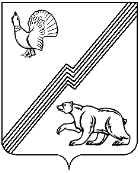 Муниципальное образование – городской округ город ЮгорскАдминистрация города Югорска40 лет Победы ул., д.11, г. Югорск, 628260,Ханты-Мансийский автономный округ – Югра, Тюменская область29 мая 2013 г. № 236№ п/пКод ОКДПНаименование товараХарактеристика товараЕд.изм.Кол-воРаздел 1: Оборудование для отдела по здравоохранению и социальным вопросамРаздел 1: Оборудование для отдела по здравоохранению и социальным вопросамРаздел 1: Оборудование для отдела по здравоохранению и социальным вопросамРаздел 1: Оборудование для отдела по здравоохранению и социальным вопросамРаздел 1: Оборудование для отдела по здравоохранению и социальным вопросамРаздел 1: Оборудование для отдела по здравоохранению и социальным вопросам13020202Персональный компьютерХарактеристики устройства:Персональный компьютер:- процессор Intel Core i5-3550 или эквивалент с характеристиками: количество ядер не менее 4, тактовая частота не ниже 3,3 ГГц, объем кэша L3 не менее 6 Мб, встроенный графический контроллер HD 2500 Graphics (c частотой 650/1150 МГц), тепловыделение не выше 77 Вт, процессорный разъем LGA1155;- материнская плата с процессорным разъёмом LGA1155, чипсетом не менее H77, не менее 4 разъемами памяти DDR3, сетевым контроллером производительностью нет менее 1 Гбит/с, видеоконтролером с разъемами HDMI,DVI,RGB, выходами audio, поддержкой SATA 3.0, USB 3.0, форм-фактор ATX;- оперативная память объёмом не менее 8 Гб (4Гб х 2) DDR3 PC3-10600 рабочей частотой не менее 1333МГц Kingston или эквивалент;- жесткий диск Western Digital SATA-III 500Gb WD5000AAKX или эквивалент ёмкостью не менее 500 Гб, скорость вращения не менее 7200rpm, объем буфера не менее 16MB;- картридер встроенный Acorp < CRIP200-B-Black> 3.5" Internal или эквивалент, позволяющий читать форматы USB2.0 CF / MD / SM / xD / MMC / SD / MS( / Pro), имеющий интегрированный порт USB 2.0;- корпус MidiTower с блоком питания мощностью не менее 450 Вт, наличием не менее 2 разъемов USB на передней панели;- клавиатура с разъёмом USB;- 3-кнопочная оптическая мышь со скроллингом, не менее 800 dpi, с разъёмом USB; - диск с комплектом драйверов для операционных систем Microsoft Windows.Комплектация устройства:- персональный компьютер с указанными характеристиками;- вентилятор для корпуса 92x92x25mm втулка 1500RPM 3+4pin – 1 шт;- вентилятор для корпуса 120x120x25mm втулка 1000RPM 3+4pin– 1 шт;- блок питания Thermaltake ATX 650W TRX-650MPCEU APFC или эквивалент с характеристиками: Блок питания с активным PFC (Power Factor Correction) модулем, вентилятор диаметром не менее 120 мм, Cable Manager, мощность не менее 650 Вт– 1 шт;- кабель Video HDMI to HDMI (19pin to 19pin), 3м  – 1 шт;- флэшка Transcend (TS32GJF780) JetFlash 780 USB 3.0 Flash Drive 32 Гб или эквивалент с характеристиками: ёмкость не менее 32 Гб, интерфейс USB 3.0, пропускная способность интерфейса не менее 5000 Мбит/сек, скорость чтения не менее 200 Мбит/сек, скорость записи не менее 70 Мбит/сек – 2 шт.шт323020205Планшетный компьютерПланшетный компьютер Apple iPad 4 64Гб Wi-Fi+4G Black [MD524TU/A] или эквивалент с характеристиками:- двухъядерный процессор A6X с частотой не менее 1,4 Ггц, графической системой PowerGR;- объем оперативной памяти не менее 1024 Мб;- объем встроенной памяти не менее 64 Гб;- две камеры: фронтальная 1,2 Мп, задняя 5 Мп с возможностью съемки видео в качестве 1080р и распознаванием лиц;- операционная система Apple iOS 6;- поддержка беспроводных и сотовых сетей стандартов: 3G, EDGE, HSCSD, HSDPA, HSUPA, HSPA+, GPRS, GSM900, GSM1800, GSM1900, LTE (AT&T 700, 2100 МГц / Verizon 700 МГц);- дисплей 9,7” с матрицей IPS (Retina) со светодиодной подсветкой, сенсорный, Multi-Touch;- разрешение дисплея не менее 2048х1536 пикселей;- встроенный перезаряжаемый Li-Ion полимерный аккумулятор ёмкостью не менее 11560 мА-ч с подзарядкой через адаптер питания или USB от компьютера;- высота устройства не более 242 мм, ширина не более 186 мм, толщина не более 10 мм;- вес устройства не более 662 г;- цвет корпуса черный;- наличие контактов и разъемов: 30-контактный порт док-коннектора, разъема стереонаушников 3,5 мм, лоток Micro-SIM;- наличие встроенного динамика (моно) и микрофона;- наличие датчиков: трехосного гироскопа, акселерометра, датчика внешней освещенности, компас;- наличие модуля A-GPS, поддержка ГЛОНАСС;- поддерживаемые форматы аудиофайлов: AAC, WAV, MP3, Apple Lossless;- поддерживаемые форматы видеофайлов: H.264, MPEG4, MOV, MP4, M-JPEG;- поддерживаемые форматы изображений: JPG, TIFF, GIF;- поддерживаемые форматы текста: DOC, DOCX, HTML, PDF, PPT, PPTX, XLS, XLSX.Комплектация устройства:- устройство, кабель для подключения к порту USB, документация, адаптер питания;- Чехол-обложка для Apple iPad (кожа, чёрный цвет) – 1 шт;- Точка доступа Wi-Fi D-Link DAP-2310, 802.11n Wireless Access Point или эквивалент с характеристиками: наличие 2 внешних антенн 2 dBi, максимальная скорость беспроводного соединения не менее 300 Мбит/с, мощность передатчика не менее 25 dBM, поддержка VLAN, управление через веб-интерфейс - 1 шт.шт133020323Блок бесперебойного питанияВнешний линейно-интерактивный источник бесперебойного питания APC Back-UPS RS 800 VA [BХ800CI-RS] или эквивалент с характеристиками:- выходная мощность, не менее 800VA;- эффективная мощность: не менее 480 Вт:- аккумулятор: необслуживаемый герметичный свинцово-кислотный аккумулятор с защитой от протечки электролита;- тип выходного сигнала: ступенчатая аппроксимация синусоиды;- защита 2-проводной линии передачи данных: аналоговая телефонная линия для телефона/факса/модема/DSL (разъем RJ-11);- 4 розетки евростандарт с заземлением;- расположение розеток: на задней панели;- защита от перегрузок: есть;- номинальное входное напряжение 230 В;- диапазон входного напряжения 150-280 В.шт143020363Многофункциональное устройствоМногофункциональное устройство для персонального использования (лазерный монохромный принтер, копир, цветной сканер, факс) с адаптером для сетевой печати и автоподачей Xerox WorkCentre 3315DN или эквивалент с характеристиками:- формат бумаги А4;- управление бумагой: лоток подачи бумаги с объемом не менее 300 листов, автоматическое устройство подачи документов с объемом подающего лотка не менее 50 листов, емкость выходного лотка не менее 150 листов;- максимальная плотность бумаги: в пределах 60-220 г/м2;- наличие цветного планшетного сканера с оптическим разрешением не менее 4800 dpi и глубиной цвета 24 бита;- тип сканирования: планшетное, с автоматической подачей документов, сетевое сканирование;- масштабирование при копировании: изменение масштаба в пределах 25-400%;- скорость печати не менее 31 страниц в минуту;- скорость копирования не менее 31 страниц в минуту;- максимальное разрешение при печати: не менее 1200х1200 dpi, максимальное разрешение при копировании: не менее 600х600 dpi;- дисплей: жидкокристаллический текстовый;- объем оперативной памяти: не менее 128 Мб;- частота работы центрального процессора, не менее 360 МГц;- наличие встроенных интерфейсов: интерфейс USB 2.0, сетевой интерфейс RJ-45 10/100 Мбит/сек, порт для факса RJ-11, Порт линейного выхода RJ-11;- наличие разъема для подключения карт памяти USB;- максимальное разрешение факса: не менее 300х300 dpi;- максимальное потребление электроэнергии: не более 600 Вт;- наличие в комплекте поставки CD-ROM с драйверами для операционных систем семейства Windows;- ресурс экономичного картриджа: не менее 5000 страниц формата А4 при 5% заполнении страницы;- класс энергетической эффективности не ниже класса «А».Комплектация устройства:- многофункциональное устройство с указанными характеристиками;- картридж экономичный оригинальный, от производителя многофункционального устройства  (эквивалент не предусмотрен в связи с прекращением гарантийных обязательств производителем многофункционального устройства по факту неисправности, вызванной использованием перезаправленных, восстановленных или иных картриджей сторонних производителей), с ресурсом тонера не менее 5000 страниц формата А4 при 5% заполнении страницы. Использование картриджа не должно прекращать действие сертификата соответствия многофункционального устройства – 3 шт;- телефон Panasonic KX-TS2358RUW (белый) или эквивалент с характеристиками: корпус белого цвета, АОН, 16-значный ЖК-дисплей с часами, русифицированная телефонная книга на 50 номеров, журнал входящих вызовов на 50 записей, спикерфон – 1 шт;- Комплект Parity для очистки обычных и LCD мониторов (спрей 60мл.+2салфетки микрофибры) или эквивалент – 5 шт.шт1Раздел 2: Оборудование для отдела РПРиП УЭПРаздел 2: Оборудование для отдела РПРиП УЭПРаздел 2: Оборудование для отдела РПРиП УЭПРаздел 2: Оборудование для отдела РПРиП УЭПРаздел 2: Оборудование для отдела РПРиП УЭПРаздел 2: Оборудование для отдела РПРиП УЭП53020205Планшетный компьютерПланшетный компьютер Acer Iconia Tab A701 64Гб или эквивалент с характеристиками:- четырёхядерный процессор NVidia Tegra 3 с частотой не менее 1,3 Ггц;- объем оперативной памяти не менее 1024 Мб;- объем встроенной памяти не менее 64 Гб;- две камеры: фронтальная 1,0 Мп, задняя 5 Мп c автофокусом;- операционная система Android версии не ниже 4.0;- поддержка беспроводных и сотовых сетей стандартов: 3G, EDGE, HSDPA, HSUPA, HSPA+, GPRS, GSM900, GSM1800, GSM1900;- поддержка стандартов связи: Wi-Fi, Bluetooth 2.1;- дисплей 10,1” с матрицей IPS TFT, сенсорный, Multi-Touch;- разрешение дисплея не менее 1920х1200 пикселей;- встроенный перезаряжаемый аккумулятор ёмкостью не менее 9800 мА-ч с подзарядкой через адаптер питания или USB от компьютера;- высота устройства не более 260 мм, ширина не более 175 мм, толщина не более 11 мм;- вес устройства не более 685 г;- цвет корпуса черный;- наличие контактов и разъемов: USB, micro-HDMI, аудионаушники 3,5 мм, микрофон, mini-SIM;- наличие встроенного динамика (моно) и микрофона;- наличие датчиков: гироскоп, акселерометр, датчика внешней освещенности, компас, датчик приближения;- наличие модуля A-GPS, поддержка ГЛОНАСС.Комплектация устройства:- устройство, кабель для подключения к порту USB, документация, адаптер питания;- Чехол-обложка для планшета (кожа, чёрный цвет) – 1 шт.шт163020202НоутбукХарактеристики устройства:Ноутбук Hewlett-Packard Envy 6-1254er Core i7-3517U /6Gb/500Gb/32Gb SSD/HD8750 2Gb/ 15.6"/ HD/ WiFi/ BT/ W8SL/ Cam/6c/bl [D2G73EA] или эквивалент с характеристиками:- процессор двухядерный Intel Core i7-3517U или эквивалент, номинальная тактовая частота не ниже 1,9 ГГц, объем кэша L3 не менее 4Mб, с возможностью обработки четырёх потоков команд;- оперативная память не менее 6 Гб DDR3;- размер экрана со светодиодной подсветкой (LED) не менее 15,6 дюймов по диагонали;- оптимальное разрешение не хуже 1366x768;- видеокарта: дискретная, на чипсете AMD Radeon HD 7670M или эквивалент с видеопамятью не менее 2 Гб GDDR3;- встроенный картридер с поддержкой форматов карт: SD;- жёсткий диск (HDD) с объёмом не менее 500 Гб SATA 5400 об/мин;- твердотельный диск (SSD) с объёмом не менее 32 Гб;- встроенный привод DVD-RW: отсутствует;- встроенный микрофон;- встроенные стереодинамики;- встроенный сабвуфер;- встроенная веб-камера;- сетевой контроллер 10/100/1000 Мбит/сек;- поддержка форматов беспроводной связи Bluetooth, IEEE 802.11n;- наличие разъемов USB 3.0 (не менее 2 шт), USB 2.0 (не менее 1 шт), HDMI, RJ-45, разъема для подключения микрофона, разъема для подключения наушников;- наличие клавиатуры с русскими и латинскими буквами с подсветкой;- наличие Multi-touch TouchPad;- наличие Li-Pol встроенного аккумулятора;- вес с аккумулятором не более 2,15 кг;- наличие внешнего блока сетевого питания;- диск с комплектом драйверов.Комплектация устройства:- ноутбук с запрошенными характеристиками;- сумка для транспортировки ноутбука – 1 шт.шт173020345Флэш-накопитель 32 ГбФлэш-накопитель Transcend (TS32GJF780) JetFlash 780 USB 3.0 Flash Drive 32 Гб или эквивалент с характеристиками: - ёмкость не менее 32 Гб;- интерфейс USB 3.0;- пропускная способность интерфейса не менее 5000 Мбит/сек;- скорость чтения не менее 200 Мбит/сек;- скорость записи не менее 70 Мбит/сек.шт4Раздел 3: Оборудование для управления опеки и попечительстваРаздел 3: Оборудование для управления опеки и попечительстваРаздел 3: Оборудование для управления опеки и попечительстваРаздел 3: Оборудование для управления опеки и попечительстваРаздел 3: Оборудование для управления опеки и попечительстваРаздел 3: Оборудование для управления опеки и попечительства83222146Факс лазерный с трубкой DECTХарактеристики устройства:Лазерный факс Panasonic KX-FLС418RU (с трубкой стандарта DECT) или эквивалент с характеристиками:-  наличие беспроводной DECT трубки;- наличие АОН, Caller ID;- высокоскоростная передача (до 14,4 кбит\с);- лазерная печать (разрешение не менее 600 точек на дюйм);- максимальный размер бумаги – А4;- скорость печати не менее 10 стр/мин;- приём факсов в энергонезависимую память при отсутствии бумаги – не менее 35 страниц;- наличие режима исправления ошибок при приёме - ECM;- наличие автоподатчика бумаги с лотком емкостью не менее 15 листов;- объём основного лотка подачи бумаги – не менее 200 листов;- наличие ЖК дисплея (2 строки);- наличие цифрового автоответчика;- наличие режима автодозвона.Комплектация устройства:- факс с запрошенными характеристиками;- тонер-картридж для факса оригинальный, от производителя факса, с ресурсом тонера не менее 2000 страниц формата А4 при 5% заполнении страницы. Использование картриджа не должно прекращать действие сертификата соответствия факса – 2 шт.шт1№ п/пНаименование товараХарактеристика товараЕд. изм.Кол-воЦена, рубСумма, руб.12……ЦЕНА КОНТРАКТА          Заказчик:Администрация города Югорска 628260, Ханты-Мансийский автономный округ-Югра, г.Югорск, ул.40 лет Победы, 11Тел/факс: 5-00-00ИНН 8622002368 КПП 862201001 УФК по Ханты-Мансийскому автономномуокругу-Югре (Депфин Югорска Администрациягорода Югорска)Расчетный счет: 402 048 101 000 000 000 35БИК 047162000Банк: РКЦ Ханты-Мансийск г.Ханты-Мансийскк/т: 8(34675) 5-00-61_______________ МП                «___»_____________201__г.          Поставщик:_____________________МП                «___»_____________201__ г.№ п/пНаименование товараХарактеристика товараЕд.изм.Кол-воЦена за ед. товара, рубСумма, руб          Заказчик:___________________________________М.П.               Поставщик:М.П.